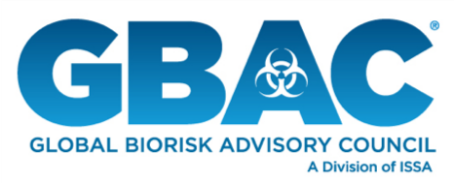 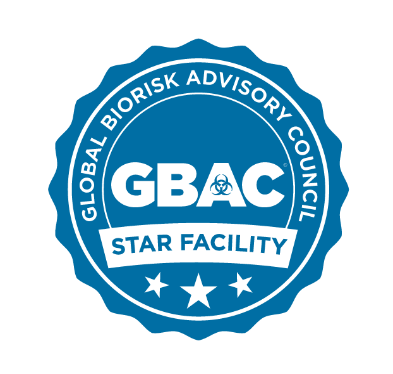 GBAC STARTM Facility Accreditation Program Marketing & Communications Contact InformationJonathan Adkins, Vice President of Marketing, ISSAEmail: jonathan@issa.comPhone: 847-982-0800 Ext. 1338Allison Fitch-Markham, Director of Marketing Communications, ISSA
Email: allisonf@issa.com Phone: 847-897-0023 | issa.comMatt Serra, CEO, Mulberry Marketing CommunicationsEmail: mserra@mulberrymc.com Phone: 773-817-3106Alex Weiss, Senior Account Executive, Mulberry Marketing CommunicationsEmail: aweiss@mulberrymc.com Phone: 651-785-5263